Deutsch Klasse 7 Themenübersicht Lernbüro- 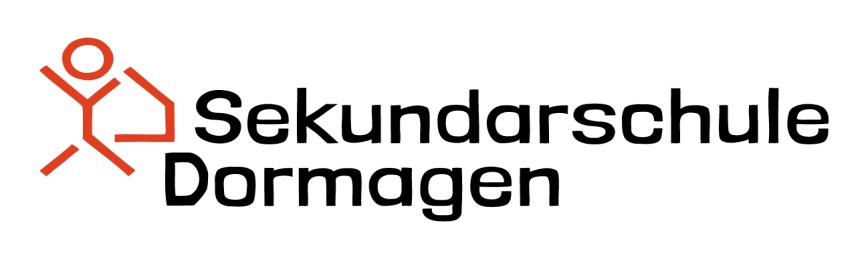 1Werbung2Trendsport – über Ereignisse berichten3Balladen untersuchen4Dafür oder dagegen (argumentieren)5Kriminalgeschichten lesen, untersuchen und schreiben6Lektüre „Löcher“ – sich in eine Figur hineinversetzen